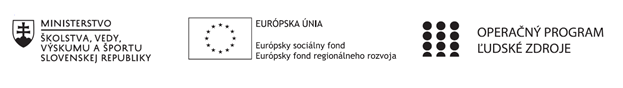 Správa o činnosti pedagogického klubu Príloha:Prezenčná listina zo stretnutia pedagogického klubuPríloha správy o činnosti pedagogického klubu              PREZENČNÁ LISTINAMiesto konania stretnutia: Gymnázium, Hlinská 29, ŽilinaDátum konania stretnutia:25.04.2022Trvanie stretnutia: od 16:00 hod.do 19:00 hod.	Zoznam účastníkov/členov pedagogického klubu:Meno prizvaných odborníkov/iných účastníkov, ktorí nie sú členmi pedagogického klubu  a podpis/y:Prioritná osVzdelávanieŠpecifický cieľ1.1.1 Zvýšiť inkluzívnosť a rovnaký prístup ku kvalitnému vzdelávaniu a zlepšiť výsledky a kompetencie detí a žiakovPrijímateľGymnáziumNázov projektuGymza číta, počíta a bádaKód projektu  ITMS2014+312011U517Názov pedagogického klubu SLOVGYMZADátum stretnutia  pedagogického klubu25.04.2022Miesto stretnutia  pedagogického klubuGymnázium, Hlinská 29, ŽilinaMeno koordinátora pedagogického klubuLenka ŠtalmachováOdkaz na webové sídlo zverejnenej správywww.gymza.skManažérske zhrnutie:krátka anotácia, kľúčové slová čitateľská gramotnosť; čitateľské zručnosti žiakov, kľúčové pojmy, efektivita učenia sa, motivácia žiakov; komunikačné zručnosti žiakov;prírodovedná gramotnosť, vedecké poznatky, identifikácia faktov, formovanie zručností vysvetľovať prírodné javy, identifikácia otázok, vyvodzovanie záverov, pochopenie prírodovedných pojmov,  formovanie postojov na ochranu životného prostredia – účasť na občianskom živote, zmena ekonomickej produktivityHlavné body, témy stretnutia, zhrnutie priebehu stretnutia:Analýza výsledkov testov čitateľskej gramotnosti a prírodovednej gramotnostia)          - Vypracovaný pracovný list s využitím čitateľskej stratégie SQ4R a vecného textu                                GREČKO, T.: Je online nákup naozaj zelenší? In: Vypnutá klíma, N magazín                              roč.6, 2021, č.4, s.36-37 ISSN 2453-9597 využili vyučujúce slovenského jazyka                              a literatúry na vyučovacej hodine v 3.ročníku                           - téma „greenwashingu“ žiakov veľmi zaujala; v rámci riešenia úloh vyhľadávali                              webové stránky a reklamné spoty vybraných firiem, v rámci ktorých sledovali                              využívanie postupov greenwashingu                           - v záverečnej reflexii práce žiaci diskutovali o vlastných postojoch vo vzťahu                                k otázke zodpovedného ekologického správania jednotlivca, porovnávali vlastné                               skúsenosti s realizovaním „ekologických“ nákupov  -  v závere vyučovacej hodiny žiaci v skupinách tvorili plagáty s výzvami         k ochrane životného prostredia              b)         - Test, zameraný na riešenie úloh prírodovednej a čitateľskej gramotnosti, ktorý                              vychádzal z čítania  súvislých a nesúvislých vecných textov:    GREČKO, T.: O dva stupne teplejšie oproti normálu je už na celom Slovensku.      In: Vypnutá klíma, N magazín roč.6, 2021, č.4, s. 6-9. ISSN 2453-9597                              GREČKO, T.: Pľúca Slovenska budú menej výkonné. In: Vypnutá klíma, N                               magazín roč.6, 2021, č.4, s. 22-23.  ISSN 2453-9597                               využili vyučujúce slovenského jazyka a literatúry na vyučovacej hodine                                           v 3.ročníkuv rámci testu žiaci riešili otvorené úlohy s krátkou odpoveďou, zatvorené úlohy s výberom odpovede (najmä so zápornou formuláciou v zadaní úlohy) a priraďovacie úlohy v otvorených úlohách  s voľnou tvorbou odpovede žiaci nielen interpretovali získané informácie z nesúvislého textu, ale súčasne museli prepájať získané informácie z poznatkami z iných zdrojov, mohli ich porovnávať a vyjadrovať aj vlastný názoržiaci pri riešení úloh pracovali so súvislými textami i nesúvislými  textami (mapami, grafmi), čo vyžadovalo zručnosti prepájania poznatkov získaných z rôznych typov textuvyššiu úspešnosť dosahovali žiaci pri riešení zatvorených úloh, nižšiu úspešnosť pri riešení otvorených úloh celková priemerná úspešnosť v teste bola 84,6 %žiakov zaujali k úlohy k textu Pľúca Slovenska budú menej výkonné (porovnanie postojov lesníkov a ochranárov k riešeniu problémov so zdravím slovenských lesov)Formulácia záverov a návrh opatrení pre rozvíjanie čitateľskej gramotnostiVytvorený pracovný list aj test zameraný na čitateľskú a prírodovednú gramotnosť využiť aj v ďalších rokoch, nielen v rámci predmetu slovenský jazyk a literatúra, ale aj predmetov biológia alebo geografiaV rámci rozvoja prírodovednej gramotnosti pokračovať v tvorbe pracovných listov a testov v rámci práce s textami z N magazínu. Klíma, roč.7, 2022, č.2Pokračovať v spolupráci pri tvorbe testov čitateľskej gramotnosti aj s ostatnými PK – GYMZAFIGA, GYMZACHEMIK, BIOGYMZA, GYMZAMAT a GYMZAFYZZávery a odporúčania:Pracovný list s využitím čitateľskej stratégie SQ4R, zameraný na prácu s textom GREČKO, T.: Je online nákup naozaj zelenší? In: Vypnutá klíma, N magazín, roč.6, 2021, č.4, s.36-37 ISSN 2453-9597 odporučiť aplikovať v rámci vyučovacích hodín biológie, príp. geografie v ľubovoľnom ročníku.Z: členky  PK SLOVGYMZA, PK BIOGYMZAT: priebežne počas školského roka 2022/2023Test, zameraný na riešenie úloh prírodovednej a čitateľskej gramotnosti, ktorý                                  vychádzal z čítania  súvislých a nesúvislých vecných textov: GREČKO, T.:                                   O dva stupne teplejšie oproti normálu je už na celom Slovensku.  In: Vypnutá                                   klíma, N magazín roč.6, 2021, č.4, s. 6-9. ISSN 2453-9597 a GREČKO, T.:                                   Pľúca Slovenska budú menej výkonné. In: Vypnutá klíma, N magazín roč.6,                                   2021, č.4, s. 22-23.  ISSN 2453-9597 využívať na testovanie v rámci                                   vyučovacích hodín slovenského jazyka a literatúry, biológie, príp. geografie.  Z: členky  PK SLOVGYMZA, PK BIOGYMZA T: priebežne počas školského roka 2022/2023Pokračovať v spolupráci pri tvorbe testov čitateľskej gramotnosti aj s ostatnými PK –  GYMZAFIGA, GYMZACHEMIK, BIOGYMZA, GYMZAMAT a GYMZAFYZ.Z: členky  PK SLOVGYMZA, GYMZAFIGA, GYMZACHEMIK, BIOGYMZA, GYMZAMAT a GYMZAFYZT: priebežne počas školského roka 2022/202314. Vypracoval (meno, priezvisko)Katarína Červencová15. Dátum25.04.202216. Podpis17. Schválil (meno, priezvisko)Lenka Štalmachová18. Dátum25.04.202219. PodpisPrioritná os:VzdelávanieŠpecifický cieľ:1.1.1 Zvýšiť inkluzívnosť a rovnaký prístup ku kvalitnému vzdelávaniu a zlepšiť výsledky a kompetencie detí a žiakovPrijímateľ:GymnáziumNázov projektu:Gymza číta, počíta a bádaKód ITMS projektu:312011U517Názov pedagogického klubu:SLOVGYMZAč.Meno a priezviskoPodpisInštitúcia1.Anna BlunárováGymnázium, Hlinská 29, Žilina2.Katarína ČervencováGymnázium, Hlinská 29, Žilina3.Helena KrajčovičováGymnázium, Hlinská 29, Žilina4. Lenka ŠtalmachováGymnázium, Hlinská 29, Žilinač.Meno a priezviskoPodpisInštitúcia